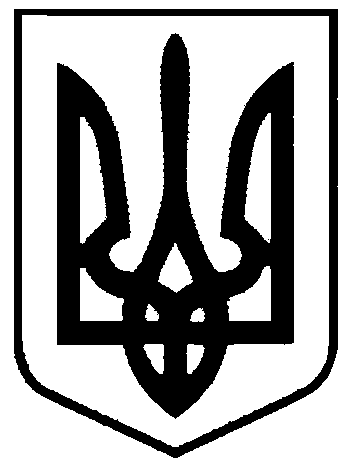 СВАТІВСЬКА МІСЬКА РАДАВИКОНАВЧИЙ КОМІТЕТРІШЕННЯВід « 21 » червня  2018  року                 м. Сватове                                            № 48«Про створення пішохідної зонив м. Сватове по пл. 50-річчя Перемоги» З метою організації безпеки дорожнього руху по пл. 50-річчя Перемоги та необхідність раціонального перерозподілу міського простору, впорядкування руху транспортних засобів для підвищення рівня безпеки руху пішоходів та враховуючи звернення громадян міста, керуючись Законом України «Про дорожній рух», «Про автомобільні дороги»,     ст. 30 «Про місцеве самоврядування в Україні» ,Виконавчий комітет Сватівської міської ради ВИРІШИВ:1.Створити пішохідну зону на дільниці по площі 50-річча Перемоги між Меморіалом «Слави Пам’яті та Скорботи» та будинком №38.2.Обмежити в’їзд транспортних засобів в пішохідну зону, визначену в п.1 цього рішення, легковому та вантажному транспорту окрім:- МЧС, швидка медична допомога, аварійний та спеціальний транспорт міських комунальних служб, автомобільний транспорт по обслуговуванню бювету питної води та будівлі Сватівського РМЦ « Слобожанська духовна криниця ім. М. Щепенка»;- транспортних засобів організаторів масових заходів при наявності розпорядження міського голови.3. Затвердити схему руху визначеній в п.1 цього рішення та погодити її з відповідними службами.4. КП «Сватове тепло» забезпечити встановлення засобів обмеження руху відповідно до розробленої схеми.5.КП «Сватове благоустрій» забезпечити встановлення відповідних дорожніх знаків.6. Контроль за виконанням даного рішення покласти на заступника міського  голови  Євтушенко О.І.Сватівський міський голова 				                                Є. В.  Рибалко